教師持續專業發展的審計表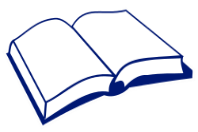 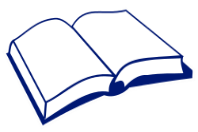 20_ _ / 20_ _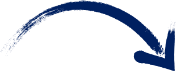 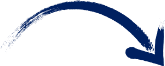 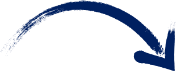 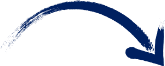 焦點是／否下一步關係學習教學學生的需要促進學習的評估資源與工具計劃與組織學習風氣35+30252015105特殊學習困難智力障礙自閉症注意力不足／過度
活躍症肢體傷殘視覺障礙聽力障礙言語障礙精神病